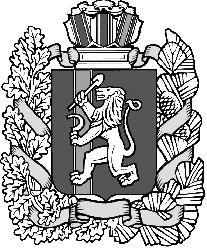 ШЕЛОМКОВСКИЙ СЕЛЬСКИЙ СОВЕТ ДЕПУТАТОВДзержинского района  Красноярского краяРЕШЕНИЕс.Шеломки08.09.2022                                                                                   № 21-77РО  внесении изменений и дополнений  в Устав муниципального образования Шеломковский сельсовет Дзержинского района Красноярского края В целях приведения в соответствие с требованиями федерального и краевого законодательства, руководствуясь ст.21, 54, 55 Устава Шеломковского сельсовета Дзержинского района, Шеломковский сельский Совет депутатов РЕШИЛ:1. Внести в Устав  муниципального образования Шеломковский сельсовет следующие изменения:1.1. В статье 3 пункте 7:- слова « с момента» заменить словами «со дня»;- дополнить подпунктом «7.1. Дополнительно муниципальные правовые акты, соглашения, заключаемые между органами местного самоуправления, подлежат размещению на официальном сайте администрации Шеломковского сельсовета http://adm-shelomki.ru».1.2. В статье 6 пункте 1: - подпункт 30 исключить;- действие подпункта 24 приостановлено до 01.01.2024 года;1.3. В статье 7 пункте 1 слово «наделяются» заменить словом «обладают».1.4. в статье 12:-  подпункт 1.8 изложить в следующей редакции: «1.8.  прекращения гражданства Российской Федерации либо гражданства иностранного государства - участника международного договора Российской Федерации, в соответствии с которым иностранный гражданин имеет право быть избранным в органы местного самоуправления, наличия гражданства (подданства) иностранного государства либо вида на жительство или иного документа, подтверждающего право на постоянное проживание на территории иностранного государства гражданина Российской Федерации либо иностранного гражданина, имеющего право на основании международного договора Российской Федерации быть избранным в органы местного самоуправления, если иное не предусмотрено международным договором Российской Федерации;»;1.5. В статье 13:- абзац 5 исключить;- абзац 17 изложить в следующей редакции: «17. Глава сельсовета представляет Совету депутатов ежегодные отчеты о результатах своей деятельности, о результатах деятельности администрации поселения, в том числе о решении вопросов, поставленных сельским Советом депутатов.»1.6. В статье 18 пункте 3: – в подпункте 8 слова «и является распорядителем по эти счетам» исключить;1.7. В статье 21 абзац 1 подпункта 1,11 изложить в следующей редакции: «1.11.  Совет депутатов заслушивает ежегодные отчеты Главы  сельсовета, о  результатах их деятельности, деятельности администрации поселения, в   том  числе  о  решении   вопросов,   поставленных   Советом депутатов.».1.8. В статье 26 подпункт 1.2 изложить в следующей редакции: «1.2. в случае принятия Советом депутатов решения о самороспуске, за которое проголосовало не менее двух третей депутатов от установленной численности Совета, при этом указанное решение не может быть принято ранее, чем через год с начала осуществления Советом своих полномочий;».1.9. В статье 27 пункта 1 – подпункт 7 изложить в новой редакции: «7) прекращения гражданства Российской Федерации либо гражданства иностранного государства - участника международного договора Российской Федерации, в соответствии с которым иностранный гражданин имеет право быть избранным в органы местного самоуправления, наличия гражданства (подданства) иностранного государства либо вида на жительство или иного документа, подтверждающего право на постоянное проживание на территории иностранного государства гражданина Российской Федерации либо иностранного гражданина, имеющего право на основании международного договора Российской Федерации быть избранным в органы местного самоуправления, если иное не предусмотрено международным договором Российской Федерации;».1.10. Статью 30.1 изложить в следующей редакции: «Статья 30.1 Муниципальный контроль1. Администрация Шеломковского сельсовета организует и осуществляет муниципальный контроль за соблюдением требований, установленных муниципальными правовыми актами, принятыми по вопросам местного значения, а в случаях, если соответствующие виды контроля отнесены федеральными законами к полномочиям органов местного самоуправления, также муниципальный контроль за соблюдением требований, установленных федеральными законами, законами Красноярского края.2. Финансирование деятельности по муниципальному контролю осуществляется из местного бюджета в порядке, определенном бюджетным законодательством.3. Порядок организации и осуществления муниципального контроля, полномочия контрольного органа устанавливаются положением о виде муниципального контроля, утверждаемым Шеломковским сельским Советом депутатов.4. В соответствии с частью 9 статьи 1 Федерального закона от 31.07.2020 № 248-ФЗ «О государственном контроле (надзоре) и муниципальном контроле в Российской Федерации» вид муниципального контроля подлежит осуществлению при наличии в границах муниципального образования объектов соответствующего вида контроля.».1.11. в статье 36.1. в пунктах 2 и 3 слова «жителей муниципального образования» дополнить словами «или части муниципального образования».1.12 в статье 56 в пункте 1 абзац второй изложить в следующей редакции: «Глава Шеломковского сельсовета обязан опубликовать  зарегистрированное настоящее Решение в течение семи дней со дня поступления из Управления Министерства юстиции Российской Федерации по Красноярскому краю уведомления о включении сведений о настоящем решении в государственный реестр уставов муниципальных образований Красноярского края.».2. Поручить главе Шеломковского сельсовета направить решение в Управление Министерства юстиции Российской Федерации по Красноярскому краю для государственной регистрации.3. Контроль за исполнением настоящего решения возложить на постоянную комиссию по вопросам законности.(Бехтерева Л.Н.)4. Настоящее решение подлежит официальному опубликованию после его государственной регистрации и вступает в силу в день, следующий за днем его официального опубликования. Глава Шеломковского сельсовета Дзержинского района Красноярского края обязан опубликовать (обнародовать) зарегистрированное Решение о внесении изменений и дополнений в Устав в течение семи дней со дня поступления из Управления Министерства юстиции Российской Федерации по Красноярскому краю уведомления о включении сведений о настоящем Решении в государственный реестр уставов муниципальных образований Красноярского края.Председатель сельского Совета депутатов                    Т.Г.Антоненко          Глава сельсовета                                                        С.В.Шестопалов  